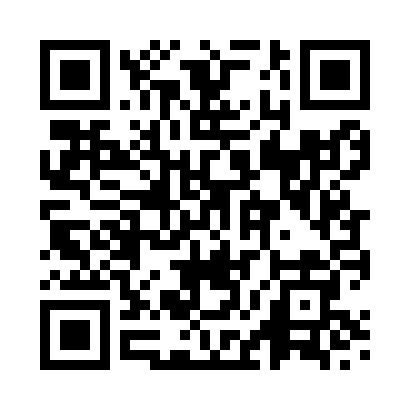 Prayer times for Bracadale, Highland, UKMon 1 Jul 2024 - Wed 31 Jul 2024High Latitude Method: Angle Based RulePrayer Calculation Method: Islamic Society of North AmericaAsar Calculation Method: HanafiPrayer times provided by https://www.salahtimes.comDateDayFajrSunriseDhuhrAsrMaghribIsha1Mon3:024:341:307:2110:2511:572Tue3:024:351:307:2010:2511:573Wed3:034:361:307:2010:2411:574Thu3:034:371:307:2010:2311:575Fri3:044:381:307:2010:2211:566Sat3:054:391:307:1910:2111:567Sun3:054:401:317:1910:2011:558Mon3:064:421:317:1810:1911:559Tue3:074:431:317:1810:1811:5410Wed3:084:441:317:1810:1711:5411Thu3:084:461:317:1710:1611:5312Fri3:094:471:317:1610:1511:5313Sat3:104:491:317:1610:1311:5214Sun3:114:501:327:1510:1211:5215Mon3:124:521:327:1510:1111:5116Tue3:124:541:327:1410:0911:5017Wed3:134:551:327:1310:0811:5018Thu3:144:571:327:1210:0611:4919Fri3:154:591:327:1210:0411:4820Sat3:165:001:327:1110:0311:4721Sun3:175:021:327:1010:0111:4622Mon3:185:041:327:099:5911:4523Tue3:195:061:327:089:5711:4524Wed3:205:081:327:079:5611:4425Thu3:215:101:327:069:5411:4326Fri3:225:121:327:059:5211:4227Sat3:235:141:327:049:5011:4128Sun3:245:151:327:039:4811:4029Mon3:255:171:327:019:4611:3930Tue3:255:191:327:009:4411:3831Wed3:265:211:326:599:4211:37